Publicado en Lleida el 29/11/2023 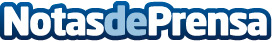 Esneca Business School se suma al Pacto por la Generación DSe trata de un proyecto del Gobierno de España para impulsar competencias digitales en la población a través de iniciativas empresariales innovadorasDatos de contacto:Marcela GutiérrezEsneca Business School91 005 91 27Nota de prensa publicada en: https://www.notasdeprensa.es/esneca-business-school-se-suma-al-pacto-por-la Categorias: Nacional Educación Formación profesional Universidades Digital http://www.notasdeprensa.es